Test Based on Unit 2 اختبار الوحدةChoose the correct word: 1- Did you (drink – drank – drinks – drinking) coffee?2- She always (eat – eating – ate – eats) pizza.3- How (often – much - many – long) does she arrive at work on time? Always. 4- I used to (played – play – plays – playing) football.Match:1. exercise freak          	………… to appear unexpectedly2- gave to charity         	………… a word to interduce a change of topic. 3- Any way                 	…………. infant.4- a baby                  	…………. donation.5- turn up               	…………. who exercise a lot6- always work		………….. devoted employee7- got together / met	…………. gatheredChoose the correct words:- I don’t like science, it turns me (to – off –on).- Prince Salman worked with many (humanitarian –educational – medical).Write the correct number under the correct picture: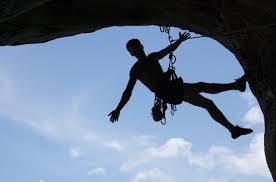 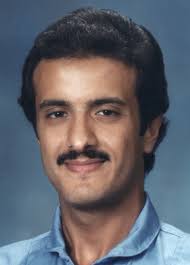 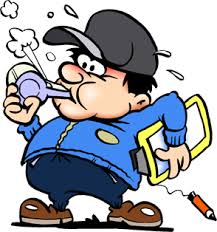 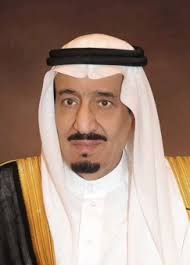 Fill in the missing letters:          1- tw……..n        2- employ……..eChoose the correct letters:1-ad…………….t  ( dic – dac –  - duc - dec )	2-ex………..se ( irci – arci  - rcici –  erci )Choose the correct word:1-(bloud – blood – blaod – plood)             		2- (crown – crawn – croun – krown)Answer True or False :1.Most of the cell phone usage is for text massages. ------  2. A metropolis is a small city. ---Change to past form:Play  __________         b. study   _________       c. go ________            d. read ________Complete the following dialogue:		A:  Do you still have the original team members?B: --------------------------.A: -------------------------------------------------?B: The center forward joined us last year.A: -------------------------------------------------?B: We practice in the school gym.A: When did your first big break come?B: ---------------------------.Answer the questions:a. Where were you born and raised? 		----------------------------------------------------b. What games did you use to play as a child? 	----------------------------------------------------c. Did you use to live in another town or city? 	----------------------------------------------------